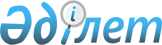 О внесении изменений в решение городского маслихата от 28 сентября 2006 года № 28/252 "О назначении и выплате социальной помощи на приобретение топлива (уголь) специалистам государственных организаций здравоохранения, образования и спорта, социальной защиты населения и культуры, проживающим и работающим в сельской местности"
					
			Утративший силу
			
			
		
					Решение Актауского городского маслихата № 21/202 от 20 июля 2009 года. Зарегистрировано Управлением юстиции города Актау № 11-1-114 от 26 августа 2009 года. Утратило силу решением Актауского городского маслихата Мангистауской области от 12 апреля 2012 года № 2/26      Сноска. Утратило силу решением Актауского городского маслихата Мангистауской области от 12.04.2012 № 2/26(вводится в действие со дня подписания).      В соответствии с подпунктом 15) пункта 1 статьи 6 Закона Республики Казахстан от 23 января 2001 года «О местном государственном управлении и самоуправлении в Республике Казахстан», подпунктом 4) пункта 3 статьи 7, пунктом 5 статьи 18 Закона Республики Казахстан от 8 июля 2005 года «О государственном регулировании развития агропромышленного комплекса и сельских территорий» и в связи с признанием утратившим силу постановления Правительства Республики Казахстан от 3 сентября 1999 года № 1304 «Об утверждении Перечня должностей педагогических работников и приравненных к ним лиц» городской маслихат РЕШИЛ:

      1. Внести в решение городского маслихата от 28 сентября 2006 года № 28/252 «О назначении и выплате социальной помощи на приобретение топлива (уголь) специалистам государственных организаций здравоохранения, образования и спорта, социальной защиты населения и культуры, проживающим и работающим в сельской местности» (зарегистрировано в Реестре государственной регистрации нормативных правовых актов за № 11-1-41, опубликовано в газете «Огни Мангистау» от 7 ноября 2006 года № 180), от 28 мая 2007 года № 37/326 «О внесении изменений в решение городского маслихата от 28 сентября 2006 года № 28/252 «О назначении и выплате социальной помощи на приобретение топлива (уголь) специалистам государственных организаций здравоохранения, образования и спорта, социальной защиты населения и культуры, проживающим и работающим в сельской местности» (зарегистрировано в Реестре государственной регистрации нормативных правовых актов за № 11-1-60, опубликовано в газете «Огни Мангистау» от 14 июля 2007 года № 127) следующие изменения:

      в преамбуле решения слова «постановлением Правительства Республики Казахстан от 3 сентября 1999 года № 1304 «Об утверждении Перечня должностей педагогических работников и приравненных к ним лиц»» исключить.

      2. Настоящее решение вводится в действие по истечении десяти календарных дней после дня их первого официального опубликования.      Председатель сессии                     Т.Кубегенов      Секретарь городского маслихата          Ж. Матаев      СОГЛАСОВАНО:

      Начальник ГУ «Актауский городской

      отдел занятости и социальных программ»

      К.Айтбатырова

      20 июля 2009 года
					© 2012. РГП на ПХВ «Институт законодательства и правовой информации Республики Казахстан» Министерства юстиции Республики Казахстан
				